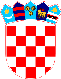 REPUBLIKA HRVATSKA VUKOVARSKO SRIJEMSKA ŽUPANIJA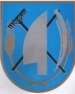 OPĆINA TOVARNIKOPĆINSKI NAČELNIKKLASA: 024-08/22-01/01URBROJ: 2196-28-03-22-3Tovarnik, 16.2.2022. VIJEĆNICIMA OPĆINSKOG VIJEĆAOPĆINE TOVARNIKPREDMET: Prijedlog odluke o prodaji nekretnine PRAVNA OSNOVA:  članak 391. stavka 1. Zakona o vlasništvu i drugim stvarnim pravima ( Narodne novine br. 91/96, 68/98, 137/99, 22/00, 73/00, 129/00, 114/01, 79/06, 141/06, 146/08, 38/09, 153/09, 143/12, 152/1431.),    članak  31. Statuta Općine Tovarnik ( Službeni vjesnik Vukovarsko-srijemske županije br. 3/21 )PREDLAGATELJ: Načelnik  Općine TovarnikIZVJESTITELJ: pročelnica JUO Općine Tovarnik   NADLEŽNOST ZA DONOŠENJE: Općinsko vijećeTEKST PRIJEDLOGA:Na temelju članka 391. stavka 1. Zakona o vlasništvu i drugim stvarnim pravima ( Narodne novine br. 91/96, 68/98, 137/99, 22/00, 73/00, 129/00, 114/01, 79/06, 141/06, 146/08, 38/09, 153/09, 143/12, 152/1431.)  te članka 31. Statuta Općine Tovarnik („Službeni vjesnik“  Vukovarsko-srijemske županije  br. 3/21  ) Općinsko vijeće Općine Tovarnik na _____Sjednici, održanoj _____  2022.godine, donosiODLUKU O PRODAJI NEKRETNINE Članak 1.Ovom se Odlukom uređuju uvjeti i način prodaje nekretnina k.č.2259 k.o. Tovarnik  u vlasništvu Općine Tovarnik Članak 2.Općina Tovarnik će putem javnoga natječaja prodati nekretnine kako slijedi:k.č.2259  k.o. Tovarnik, kuća i dvor. u selu, površine 677  m2 Članak 3.Početna cijena na natječaju za prodaju nekretnina iz prethodnoga članka je 15.300,00 kn                             ( cijena koju je odredio  ovlašteni procjenitelj sukladno procjembenom elaboratu + troškovi samoga procijenitelja )  Kriterij za utvrđivanje najpovoljnije ponude je najviša ponuđena cijena. Ukoliko su pristigle dvije ponude za kupnju nekretnine s istom ponuđenom najvišom cijenom, prednost ima ona koja je ranije zaprimljena u Općini Tovarnik. Članak 4.Utvrđuje se pravo prvokupa za vlasnike  čestica koje graniče s katastarskom  česticom  iz članka 2. ove Odluke - uz uvjet da prihvati  najvišu ponuđenu cijenu. Ukoliko više vlasnika katastarskih čestica koje graniče s česticama iz članka 2. ove Odluke podnesu ponudu za kupnju  katastarske čestice iz članka 2. ove Odluke, prednost ima ona ponuda koja je ranije zaprimljena u Općini Tovarnik. Članak 5.Javni natječaj za prodaju katastarske čestice iz članka 2. ove Odluke te donošenje Odluke o odabiru najpovoljnijeg ponuditelja provest će se po Odluci o raspolaganju i upravljanju nekretninama u vlasništvu Općine Tovarnik ( „Službeni vjesnik“ Vukovarsko-srijemske županije br. 10/15 ) Članak 6.Ova Odluka stupa na snagu osmog dana od dana objave u „Službenom vjesniku“ Vukovarsko-srijemske županije. PREDLAGATELJAnđelko Dobročinac, općinski načelnik 